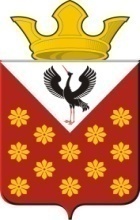 Свердловская областьБайкаловский район Постановление главы муниципального образованияКраснополянское сельское поселениеот 22 марта  2017 года  № 48Об утверждении правил  выделения бюджетных ассигнований из резервного фонда Администрации муниципального образования Краснополянское сельское поселение для предупреждения и ликвидации чрезвычайных ситуаций природного и техногенного характераВ соответствии с Законом Российской Федерации от 14 мая 1993 года N 4979-1 "О ветеринарии", Федеральным законом от 21 декабря 1994 года N 68-ФЗ "О защите населения и территорий от чрезвычайных ситуаций природного и техногенного характера", статьей 81 Бюджетного кодекса Российской Федерации, Законом Свердловской области от 27 декабря 2004 года N 221-ОЗ "О защите населения и территорий от чрезвычайных ситуаций природного и техногенного характера в Свердловской области", в целях совершенствования системы финансового обеспечения мероприятий, связанных с предупреждением или ликвидацией чрезвычайных ситуаций, Постановлением Правительства Свердловской области от 06.08.2014 г. №688 – ПП «Об утверждении правил выделения бюджетных ассигнований из резервного фонда Правительства Свердловской области для предупреждения и ликвидации чрезвычайных ситуаций природного и техногенного характера», Постановлением Главы МО Краснополянское сельское поселение от 14.03.2017 г. № 40 «Об утверждении Положения о резервном фонде Администрации МО Краснополянское сельское поселение»,ПОСТАНОВЛЯЮ:1. Утвердить Правила выделения бюджетных ассигнований из резервного фонда администрации МО Краснополянское сельское поселение для предупреждения и ликвидации чрезвычайных ситуаций природного и техногенного характера (прилагаются).2. Контроль за исполнением настоящего Постановления возложить на Заместителя Главы администрации МО Краснополянское сельское поселение по вопросам ЖКХ.Глава муниципального образованияКраснополянское сельское поселение                                 Л.А. ФедотоваУТВЕРЖДЕНЫПостановлением Главы МОКраснополянское сельское поселениеОт 22.03.2017 г. № 48ПРАВИЛАВЫДЕЛЕНИЯ БЮДЖЕТНЫХ АССИГНОВАНИЙ ИЗ РЕЗЕРВНОГО ФОНДА АДМИНИСТРАЦИИ МУНИЦИПАЛЬНОГО ОБРАЗОВАНИЯ КРАСНОПОЛЯНСКОЕ СЕЛЬСКОЕ ПОСЕЛЕНИЕ ДЛЯ ПРЕДУПРЕЖДЕНИЯ И ЛИКВИДАЦИИ ЧРЕЗВЫЧАЙНЫХ СИТУАЦИЙ  ПРИРОДНОГО И ТЕХНОГЕННОГО ХАРАКТЕРА1. Настоящие Правила определяют порядок и условия выделения бюджетных ассигнований из резервного фонда администрации муниципального образования Краснополянское сельское поселение для предупреждения и ликвидации чрезвычайных ситуаций природного и техногенного характера (далее - резервный фонд для предупреждения и ликвидации чрезвычайных ситуаций).2. Бюджетные ассигнования из резервного фонда для предупреждения и ликвидации чрезвычайных ситуаций выделяются на финансовое обеспечение мер, направленных на предупреждение и (или) ликвидацию чрезвычайных ситуаций на территории Краснополянское сельского поселения.Классификация чрезвычайных ситуаций производится в соответствии с Постановлениями Правительства Российской Федерации от 21.05.2007 N 304 "О классификации чрезвычайных ситуаций природного и техногенного характера".3. Сумма бюджетных ассигнований из резервного фонда для предупреждения и ликвидации чрезвычайных ситуаций муниципального характера не может превышать пятидесяти процентов от суммы расходов, необходимых для предупреждения или ликвидации чрезвычайной ситуации.4. Бюджетные ассигнования из резервного фонда для предупреждения и ликвидации чрезвычайных ситуаций предоставляются для покрытия расходов на финансовое обеспечение следующих мероприятий:1) проведение аварийно-спасательных работ по перечню согласно приложению N 1 к настоящим Правилам;2) проведение неотложных аварийно-восстановительных работ по перечню согласно приложению N 2 к настоящим Правилам;3) развертывание и содержание в течение необходимого срока (но не более шести месяцев) пунктов временного размещения и питания для эвакуируемых граждан (из расчета за временное размещение - до 350 рублей на человека в сутки, за питание - до 200 рублей на человека в сутки);4) предотвращение распространения и ликвидация очагов особо опасных болезней животных, при которых допускается отчуждение животных и изъятие продуктов животноводства на территории поселения;5. Использование бюджетных ассигнований из резервного фонда для предупреждения и ликвидации чрезвычайных ситуаций на финансовое обеспечение мероприятий, не предусмотренных пунктом 4 настоящих Правил, запрещается.6. Администрация муниципального  образования Краснополянское сельское поселение рассматривает вопрос о выделении денежных средств не позднее одного месяца с даты возникновения чрезвычайной ситуации или с даты получения сведений об угрозе возникновения чрезвычайной ситуации.7. В обращении должны быть указаны данные о количестве людей, погибших или получивших ущерб (вред), причиненный их здоровью, размере материального ущерба либо о возможном (предполагаемом) количестве пострадавших людей и (или) людей, которые могут получить ущерб (вред) для здоровья, о возможном (предполагаемом) размере материального ущерба и об объемах направленных на предупреждение и (или) ликвидацию чрезвычайной ситуации расходов бюджета, для финансового обеспечения каждого из этих мероприятий с соответствующим обоснованием.1) заявку о потребности в бюджетных ассигнованиях на финансовое обеспечение проведения аварийно-спасательных работ по форме согласно приложению N 3 к настоящим Правилам;2) по мероприятиям, предусмотренным подпунктом 3 пункта 4 настоящих Правил:список граждан, находившихся в пункте временного размещения и питания для эвакуируемых граждан, по форме согласно приложению N 4 к настоящим Правилам;сводные данные о количестве граждан, находившихся в пунктах временного размещения и питания для эвакуируемых граждан, и необходимых бюджетных ассигнованиях по форме согласно приложению N 5 к настоящим Правилам;8. Заместитель Главы администрации по вопросам ЖКХ представляет обосновывающие документы не позднее одного месяца с даты направления обращения и несет ответственность за достоверность документов, представляемых им для рассмотрения.9. Рассмотрение вопросов о выделении бюджетных ассигнований из резервного фонда для предупреждения и ликвидации чрезвычайных ситуаций, подготовку всех необходимых документов и внесение по результатам их рассмотрения предложений осуществляются Заместителем Главы администрации по вопросам ЖКХ на основании поручения Главы муниципального образования (далее - поручение) в части финансового обеспечения:мероприятий, предусмотренных пунктом 4 настоящих Правил, - в срок, установленный в поручении, или в срок, не превышающий одного месяца со дня получения поручения, если в поручении срок не указан.10. В случае если в течение трехмесячного срока с даты возникновения чрезвычайной ситуации или с даты получения сведений об угрозе возникновения чрезвычайной ситуации обосновывающие документы в полном объеме не представлены (не представлен хотя бы один из обосновывающих документов по соответствующим мероприятиям, предусмотренных пунктом 10 настоящих Правил) и (или) не оформлены надлежащим образом процесс дальнейшего рассмотрения обращения завершается и по представленному ходатайству контроль исполнения поручения прекращается.11. По результатам рассмотрения обосновывающих документов Глава муниципального образования Краснополянское сельское поселение издает распоряжения о выделении бюджетных ассигнований из резервного фонда для предупреждения и ликвидации чрезвычайной ситуации с указанием общего размера выделяемых бюджетных ассигнований и их распределения по проводимым мероприятиям, целевого направления их расходования, с назначением ответственного лица, осуществляющего контроль за расходованием  выделенных средств из резервного фонда для предупреждения и ликвидации чрезвычайной ситуации. Одновременно с указанным распоряжением представляются обосновывающие документы.12. Исполнение распоряжений  о выделении бюджетных ассигнований из резервного фонда для предупреждения и ликвидации чрезвычайных ситуаций осуществляется не позднее одного месяца с даты принятия соответствующего распоряжения, если иной срок не указан в распоряжении.13. Средства бюджета, выделяемые из резервного фонда для предупреждения и ликвидации чрезвычайных ситуаций, подлежат использованию строго по целевому назначению, определенному соответствующим распоряжением, и не могут быть направлены на иные цели.При неполном использовании или неиспользовании в текущем финансовом году, выделенных за счет средств резервного фонда для предупреждения и ликвидации чрезвычайных ситуаций, имеющих целевое назначение, экономия подлежит возврату в  бюджет. 14.  Администрация  муниципального образования Краснополянское сельское поселение, ежеквартально, не позднее 05 числа месяца, следующего за отчетным кварталом, а за четвертый квартал не позднее 15 января, представляют в Финансовое управление администрации Байкаловского муниципального района отчет об использовании бюджетных ассигнований, выделенных из резервного фонда для предупреждения и ликвидации чрезвычайных ситуаций, по форме согласно приложению N 6 к настоящим Правилам.15. Нецелевое использование бюджетных ассигнований, полученных из резервного фонда для предупреждения и ликвидации чрезвычайных ситуаций, влечет применение мер ответственности, предусмотренных административным, уголовным, бюджетным законодательством.Приложение N 1к Правилам выделения бюджетныхассигнований из резервного фондаПравительства Свердловской областидля предупреждения и ликвидациичрезвычайных ситуаций природногои техногенного характераПЕРЕЧЕНЬАВАРИЙНО-СПАСАТЕЛЬНЫХ РАБОТ1. Определение границ зоны чрезвычайной ситуации.2. Обеспечение жизнедеятельности сил ликвидации чрезвычайной ситуации.3. Эвакуация населения из зоны чрезвычайной ситуации и его возвращение в места постоянного проживания.Приложение N 2к Правилам выделения бюджетныхассигнований из резервного фондаПравительства Свердловской областидля предупреждения и ликвидациичрезвычайных ситуаций природногои техногенного характераПЕРЕЧЕНЬНЕОТЛОЖНЫХ АВАРИЙНО-ВОССТАНОВИТЕЛЬНЫХ РАБОТ1. Устройство временных сооружений для отвода водных, селевых, оползневых и других масс, разборка и демонтаж этих сооружений.2. Устройство временных переправ, проездов и проходов, подготовка путей экстренной эвакуации.3. Восстановление по временной схеме объектов транспортной, коммунальной и инженерной инфраструктуры, промышленности, связи и сельского хозяйства.4. Подготовка объектов к восстановительным работам (откачка воды, просушка помещений первых надземных, цокольных и подвальных этажей, обрушение и временное укрепление аварийных конструкций зданий и сооружений, вывоз мусора).5. Восстановительные работы на объектах жилищного фонда и социально значимых объектах образования, здравоохранения и социальной поддержки населения, находящихся в государственной и муниципальной собственности (за исключением работ, финансовое обеспечение которых осуществляется за счет расходов инвестиционного характера, а также работ, связанных с внутренней отделкой помещений).6. Санитарная очистка (обработка) территории населенных пунктов, находящихся в зоне чрезвычайной ситуации.                                                             Приложение N 3                                             к Правилам выделения бюджетных                                           ассигнований из резервного фонда                                        МО Краснополянское сельское поселение                                             для предупреждения и ликвидации                                           чрезвычайных ситуаций природного                                                   и техногенного характера                                    УТВЕРЖДАЮ                                    Глава муниципального образования                                    Краснополянское сельское поселение                                    _______________/_______________                                     (подпись)              ФИО                                    М.П.                                    "__" __________________ 201_ г.ЗАЯВКАО ПОТРЕБНОСТИ В БЮДЖЕТНЫХ АССИГНОВАНИЯХНА ФИНАНСОВОЕ ОБЕСПЕЧЕНИЕ ПРОВЕДЕНИЯАВАРИЙНО-СПАСАТЕЛЬНЫХ РАБОТ____________________________________________________________(наименование чрезвычайной ситуации)    Всего по заявке ______________________ тыс. рублей.Заместитель Главы администрации МО Краснополянское сельское поселение ____________________/_______________«___»__________20_____ г.              (подпись)         ФИО         К настоящей заявке прилагаются следующие документы (их заверенные копии):1) договоры между Администрацией и организацией о выполнении аварийно-спасательных работ;2) акты выполненных аварийно-спасательных работ по договорам;3) первичные бухгалтерские документы, подтверждающие фактически произведенные расходы на проведение аварийно-спасательных работ;4) акты обследования каждого поврежденного объекта либо объекта, техническое состояние которого может явиться причиной возникновения чрезвычайной ситуации;5) сметные расчеты на неотложные аварийно-восстановительные работы в целях предупреждения и (или) ликвидации чрезвычайных ситуаций;6) фото- и (или) видеодокументы каждого поврежденного объекта либо объекта, техническое состояние которого может явиться причиной возникновения чрезвычайной ситуации, позволяющие визуально подтвердить заключения, изложенные в акте обследования, и сведения, приведенные в сметных расчетах;7) заверенная копия документов, подтверждающих право собственности на каждый поврежденный объект либо объект, техническое состояние которого может явиться причиной возникновения чрезвычайной ситуации8) другие документы (по решению комиссии органа местного самоуправления по предупреждению и ликвидации чрезвычайных ситуаций и обеспечению пожарной безопасности).                                                                                                           Приложение N 4                                      к Правилам выделения бюджетных                                           ассигнований из резервного фонда                                      администрации МО Краснополянское сельское                                   поселение для предупреждения и ликвидации                                           чрезвычайных ситуаций природного                                                   и техногенного характера                                                                                          УТВЕРЖДАЮ                                    Глава муниципального образования                                    Краснополянское сельское поселение                                    _______________/________________                  (подпись)               ФИО                        М.П.                                    "__" __________________ 201_ г.СПИСОКГРАЖДАН, НАХОДИВШИХСЯ В ПУНКТЕ ВРЕМЕННОГО РАЗМЕЩЕНИЯИ ПИТАНИЯ ДЛЯ ЭВАКУИРУЕМЫХ ГРАЖДАН, РАСПОЛОЖЕННОМ_______________________________________________________(адрес расположения пункта)Заместитель главы администрации МО Краснополянское сельское поселение _______________/________________________                                   (подпись)               ФИО                                                      М.П.Руководитель пункта временного размещенияи питания для эвакуируемых граждан ________________________________________                                        (подпись, фамилия, инициалы)М.П.                                                                                                           Приложение N 5                                              к Правилам выделения бюджетных                                           ассигнований из резервного фонда                                      администрации МО Краснополянское сельское                                   поселение для предупреждения и ликвидации                                           чрезвычайных ситуаций природного                                                   и техногенного характера                                                                                          УТВЕРЖДАЮ                                    Глава муниципального образования                                Краснополянское сельское поселение                                    _______________/________________                                     (подпись)                ФИО                                    М.П.                                    "__" _______________ 20_____ г.СВОДНЫЕ ДАННЫЕО КОЛИЧЕСТВЕ ГРАЖДАН, НАХОДИВШИХСЯ В ПУНКТАХВРЕМЕННОГО РАЗМЕЩЕНИЯ И ПИТАНИЯ ДЛЯ ЭВАКУИРУЕМЫХ ГРАЖДАН_______________________________________________________________________________________________,(наименование муниципального образования) и необходимых бюджетных ассигнованияхЗаместитель главы администрации МО Краснополянское сельское поселение _______________/_____________________________                                                                   (подпись)               ФИО                                                      М.П.                                                                                                           Приложение N 6                                             к Правилам выделения бюджетных                                           ассигнований из резервного фондаадминистрации МО Краснополянское сельское                                   поселение для предупреждения и ликвидации                                           чрезвычайных ситуаций природного                                                   и техногенного характераОТЧЕТОБ ИСПОЛЬЗОВАНИИ БЮДЖЕТНЫХ АССИГНОВАНИЙ, ПРЕДОСТАВЛЕННЫХИЗ РЕЗЕРВНОГО ФОНДА АДМИНИСТРАЦИИ МО БАЖЕНОВСКОЕ СЕЛЬСКОЕ ПОСЕЛЕНИЕДЛЯ ПРЕДУПРЕЖДЕНИЯ И ЛИКВИДАЦИИ ПОСЛЕДСТВИЙ ЧРЕЗВЫЧАЙНЫХСИТУАЦИЙ ПРИРОДНОГО И ТЕХНОГЕННОГО ХАРАКТЕРА(СОСТАВЛЯЕТСЯ НАРАСТАЮЩИМ ИТОГОМ)НА 01 ______________ 20____ Г.(рублей)Глава МО                         ___________ __________________________                                   (подпись)     (расшифровка подписи)Главный бухгалтер                 ___________ __________________________                                   (подпись)     (расшифровка подписи)"__" _______________ 20_______ г.  Виды работСтоимость работ (тыс. рублей)Потребность в бюджетных ассигнованиях (тыс. рублей)ИтогоN п/пФамилия, имя и отчество гражданинаСерия и номер документа, удостоверяющего личностьАдрес места жительства (регистрации)Дата начала и окончания размещения и питанияКоличество суток размещения и питанияОбщая сумма расходов на размещение и питание (тыс. рублей)ПримечаниеИтогоN п/пНаименование пункта временного размещения и питанияКоличество размещавшихся и питавшихся гражданНеобходимые бюджетные ассигнования (тыс. рублей)ИтогоN п/пНаименование мероприятияКод бюджетной классификации расходовОстаток на начало отчетного периодаПоступило из резервного фондаКассовый расходВосстановлено остатков прошлых летВозвращено неиспользованных остатков прошлых лет в областной бюджетОстаток на конец отчетного периодаОстаток на конец отчетного периодаПричины неисполнения средств резервного фондаN п/пНаименование мероприятияКод бюджетной классификации расходовОстаток на начало отчетного периодаПоступило из резервного фондаКассовый расходВосстановлено остатков прошлых летВозвращено неиспользованных остатков прошлых лет в областной бюджетвсего (гр. 4 + гр. 5 - гр. 6 + гр. 7 - гр. 8)в том числе подлежащий возврату в областной бюджетПричины неисполнения средств резервного фондаИтого